О внесении изменений в постановление администрации Испуханского сельского поселения  от 30.10.2017 №59  «Об утверждении Административного регламентаадминистрации Испуханского сельского поселения Красночетайского района  предоставления муниципальной услуги «Выдача разрешения на ввод объекта в эксплуатацию»В соответствии с Федеральным законом от 27.12.2018 №522-ФЗ «О внесении изменений в отдельные законодательные акты Российской Федерации в связи с развитием систем учета электрической энергии (мощности) в Российской Федерации» администрация Испуханского сельского поселения постановляет:Внести в административный регламент администрации Испуханского сельского поселения следующие изменения: Абзац 2.6.1. подраздела 2.6 дополнить пунктом 9 следующего содержания: «9. Документы, подтверждающие передачу гарантирующим поставщикам электрической энергии в эксплуатацию приборов учета электрической энергии многоквартирных домов и помещений в многоквартирных домах, подписанные представителями гарантирующих поставщиков электрической энергии.»Подраздел 2.8 дополнить абзацем 3 следующего содержания: «предоставление на бумажном носителе документов и информации, электронные образы которых ранее были заверены в соответствии с пунктом 7.2 части 1 статьи 16 федерального закона от 27.07.2010 №210-ФЗ  « Об организации предоставления государственных и муниципальных услуг», за исключением случаев, если нанесение отметок на такие документы либо их изъятие являются необходимым условием предоставления муниципальной услуги, и иных случаев, установленных федеральными законами.» 2. Настоящее постановление подлежит опубликованию в периодическом печатном издании «Вестник Испуханского сельского поселения».4. Контроль за выполнением настоящего постановления оставляю за собой.Глава Испуханского сельского поселения                                   Е.Ф.ЛаврентьеваЧАВАШ  РЕСПУБЛИКИХЕРЛЕ ЧУТАЙ  РАЙОНĚ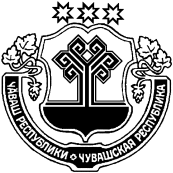 ЧУВАШСКАЯ РЕСПУБЛИКА КРАСНОЧЕТАЙСКИЙ  РАЙОНТРАЛЬКАССИ ЯЛ ПОСЕЛЕНИЙĚНАДМИНИСТРАЦИЙЕЙЫШĂНУ12 июля 2021 г.  23 № -ле      Тралькасси ялеАДМИНИСТРАЦИЯИСПУХАНСКОГО   СЕЛЬСКОГОПОСЕЛЕНИЯПОСТАНОВЛЕНИЕ12 июля 2021 г.   №23    деревня Испуханы